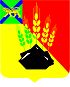 ДУМАМИХАЙЛОВСКОГО МУНИЦИПАЛЬНОГО РАЙОНА  Р Е Ш Е Н И Е с. Михайловка07.06.2023 г.	                                                                                № 346  О присвоении звания «Почетный гражданин     Михайловского муниципального района»        Руководствуясь Уставом Михайловского муниципального района Приморского края,  Положением «О звании Почетный гражданин Михайловского муниципального района», утвержденного решением Думы Михайловского муниципального района № 417 от 25.09.2019 года, и на основании представления главы Михайловского муниципального района,  Дума Михайловского муниципального района                                                  Р Е Ш И Л А:          1. Присвоить звание «Почетный гражданин Михайловского муниципального района» за многолетний добросовестный труд, большую общественную работу и в связи с 97-летием со дня образования Михайловского муниципального района:          - Марчук Людмиле Владимировне – председателю районного Совета ветеранов войны, труда, вооруженных сил и правоохранительных органов - жительнице Михайловского сельского поселения.           2.  Настоящее решение вступает в силу со дня его принятия.Председатель Думы Михайловскогомуниципального района		       	                            Н.Н. Мельничук